Ferienspaßin GemündenWann: Montag, 01.08.2022            10.00 bis 16.00 UhrWo:	Gemünden a. Main            Lindenwiese (vor dem KSC)Was:	Geschicklichkeitsparcours(für Radfahrer ab 6-14 Jahre) kostenfrei und informativfür alle, die Spaß am Radfahren haben!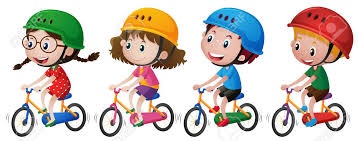 Fahrrad, Helm, Mund-Nasen-Bedeckung und Getränk bitte selbst mitbringen. Fahrräder und Helme stehen aber auch zur Verfügung. 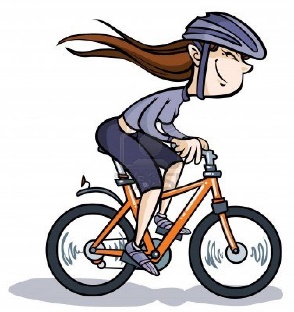 Angeboten werden:Fahrrad-ParcoursToter Winkel am LkwReaktionstestInfos und Helmtests mit MelonenVerkehrssicheres FahrradSehtestVerkehrsquiz Sicherheit durch Sichtbarkeit  …….Schöne Preise zu gewinnen !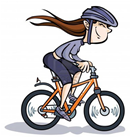 Eine Veranstaltung der 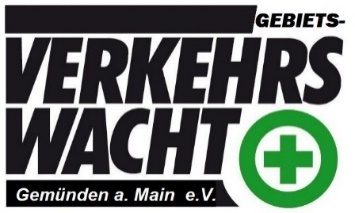 